     แบบ สขร.1สรุปผลการจัดซื้อจัดจ้าง ประจำเดือน พฤษภาคม  2563องค์การบริหารส่วนตำบลสะนออำเภอยะรัง  จังหวัดปัตตานี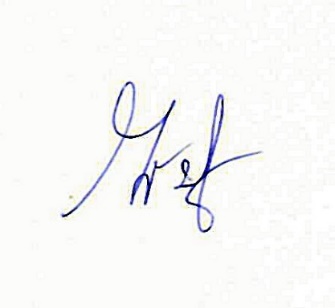           (นางสาวโซเฟีย     มะแซ)                                                                                                    เจ้าพนักงานพัสดุที่งานจัดซื้อจัดจ้างวงเงินที่จะซื้อจ้างวิธีซื้อหรือจ้างรายชื่อผู้เสนอราคาและราคาที่เสนอผู้ได้รับการคัดเลือกและราคาที่ตกลงซื้อหรือจ้างเหตุผลที่คัดเลือกโดยสรุปเลขที่และวันที่ซื้อหรือจ้าง1จ้างทำป้ายประชาสัมพันธ์ชาวตำบลสะนอรวมใจต้านภัย COVID -1940,000เฉพาะเจาะจงร้าน อินโนเทค วาย แอล  ร้าน อินโนเทค วาย แอลเป็นผู้มีคุณสมบัติใบสั่งซื้อ 108/2563ลว. 7 พ.ค.634จ้างเหมาปรับปรุงภูมิทัศน์ 2 ข้างทาง40,000 เฉพาะเจาะจง นายมูฮัมหมัด  ประดู่ นายมูฮัมหมัด  ประดู่เป็นผู้มีคุณสมบัติใบสั่งจ้าง109/2563ลว.8 พ.ค.635จ้างทำป้ายประชาสัมพันธ์40,000เฉพาะเจาะจง ร้าน อินโนเทค วาย แอลร้าน อินโนเทค วาย แอลเป็นผู้มีคุณสมบัติใบสั่งจ้าง 111/2563ลว.12 พ.ค. 636จ้างเหมาซ่อมแซมไฟฟ้าสาธารณะหมู่ 1-499,900เฉพาะเจาะจงร้าน เอ็ม ยู ออโต๊ เซอร์วิส ร้าน เอ็ม ยู ออโต๊ เซอร์วิสเป็นผู้มีคุณสมบัติใบสั่งจ้าง 112/2563ลว.15 พ.ค.637จ้างทำป้ายประชาสัมพันธ์เนื่องในโอกาสวันเฉลิมพระชนมพรรษาสมเด็จพระนางเจ้าฯ พระบรมราชชินี 40,000เฉพาะเจาะจงร้าน อินโนเทค วาย แอลร้าน อินโนเทค วาย แอลเป็นผู้มีคุณสมบัติใบสั่งจ้าง 115/2563ลว.22 พ.ค.638จัดซื้อวัสดุคอมพิวเตอร์19,520เฉพาะเจาะจงหจก.นิวส์คอม ปัตตานีหจก.นิวส์คอม ปัตตานี เป็นผู้มีคุณสมบัติใบสั่งซื้อ 51/2563ลว.26 พ.ค. 639 จัดซื้อวัสดุคอมพิวเตอร์19,850เฉพาะเจาะจงหจก.นิวส์คอม ปัตตานีหจก.นิวส์คอม ปัตตานี เป็นผู้มีคุณสมบัติใบสั่งซื้อ 52/2563ลว.26 พ.ค. 63ที่งานจัดซื้อจัดจ้างวงเงินที่จะซื้อจ้างวิธีซื้อหรือจ้างรายชื่อผู้เสนอราคาและราคาที่เสนอผู้ได้รับการคัดเลือกและราคาที่ตกลงซื้อหรือจ้างเหตุผลที่คัดเลือกโดยสรุปเลขที่และวันที่ซื้อหรือจ้าง10จัดซื้อวัสดุก่อสร้าง (ยางมะตอยสำเร็จรูป)110,400 เฉพาะเจาะจง ร้าน เอ็มทีคอนทรัคชั่นร้าน เอ็มทีคอนทรัคชั่นเป็นผู้มีคุณสมบัติใบสั่งซื้อ 53/2563ลว. 26 พ.ค.6311จ้างโครงการบุกเบิกถนนดินเดิม สายตะโล๊ะทุ่งนากูแบบาเดาะ-ศาลาซีเมนต์ ม.1990,000คัดเลือกหจก.เค.เอส.ยะลาก่อสร้างหจก.เค.เอส.ยะลาก่อสร้างเป็นผู้มีคุณสมบัติสัญญา 8/2563ลว. 29 พ.ค.63